Phần đáp án câu trắc nghiệm: Tổng câu trắc nghiệm: 40.SỞ GD&ĐT HƯNG YÊNTRƯỜNG THPT TRIỆU QUANG PHỤC(Không kể thời gian phát đề) ĐÁP ÁN MÔN LỊCH SỬ – Khối lớp 12 Thời gian làm bài : 45 phút 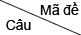 541542543544545546547548549550   551   5521BACCDBBCBBAD2CBBDCBBCDBBB3CDBDCDADDAAC4ABAABDADBDAD5AAAABACACCCC6CBCBCBBCDBBD7DDCBCACDABCD8BDADADCABDAA9DAACD BBAAADB10CCDADCDDBDCA11BBDCCACBDBCA12DBCAABCABCDC13ACABCCDCCCDD14DACDABAABDBB15DABBBCBBABAD16CBABCBDBCAAB17ACDAAADDDABC18CAACBCBCCDDA19CDBADDAADDCC20BADDADDDBBCA21BCABDBCBACBC22CBD DCADDDBBC23DABDBCCBAAAB24ACABACCDCCCD25BDBBADABBBBC26DACADABCBADA27DDDDDCCAACCB28CCCCCAADCDDA29BDDBBCADAACC30ACAABDBBBDDC31BABBDCDCCBAD32CDCDABACDCAB33ADCDCCDACDBA34BCBCBDAACDBB35BCBCBACBDCAA36ADDAAAADDCDA37DBCAADBBAABB38DDBBBBDCAACC39BCDCDADADDDD40ACDCDCBCCCDD